В Лахденпохском районе продолжаются работы по благоустройству:

В рамках программы «Формирование комфортной городской среды» в 2020 году выполнены следующие работы:
• благоустройство «Лиственной аллеи» (1 877 362 рубля);
• обустройство автомобильной парковки у Сбербанка (427 350 рублей);
• освещение площади у гостиницы «Карлен» (395 542 рубля);
• асфальтирование двора д.7 по ул.Бусалова (238 303 рубля);
• асфальтирование двора д.18-А по ул.Красноармейская (413 219 рублей);16 июля 2020 в 18:07В Лахденпохья на ул. Красноармейской в рамках реализации программы «Комфортная городская среда» в настоящее время проводятся работы по благоустройству сквера "Лиственная аллея" .
В рамках реализации проекта планируется и установка скульптуры в конце аллеи, которая ранее украшала этот сквер.
Жителям предложено поучаствовать в выборе эскиза скульптуры из 4-х представленных подрядной организацией! За скульптуру проголосовало 578 человек, что составило 55,27% от общего числа принявших участие в голосовании.Благодарные жители делятся своими впечатлениями от реализации проекта в социальных сетях.У дома на Бусалова7 оформлен земельный участок. Оформление нам обошлось в 20тыс.руб. и это на 40 квартир. По программе"Комфортная городская среда" мы смогли привести подъезд к дому в нормальное состояние. У нас тоже была яма - лужа на весь проезд. Но мы взялись и сделали. Теперь хоть в тапочках пройдешь и не замочишь ноги. Напомню, что наш дом сдавался в 1976г., а во дворе в годы постройки было заболоченное место, где плавали уточки. А теперь мы беремся за обустройство парковки для автомобилей. Мое пожелание всем, кто сомневается, оформляйте, не тяните и решайте свои проблемы всем домом и не живите по пословице "Моя хата с краю".

Светлана Трифанова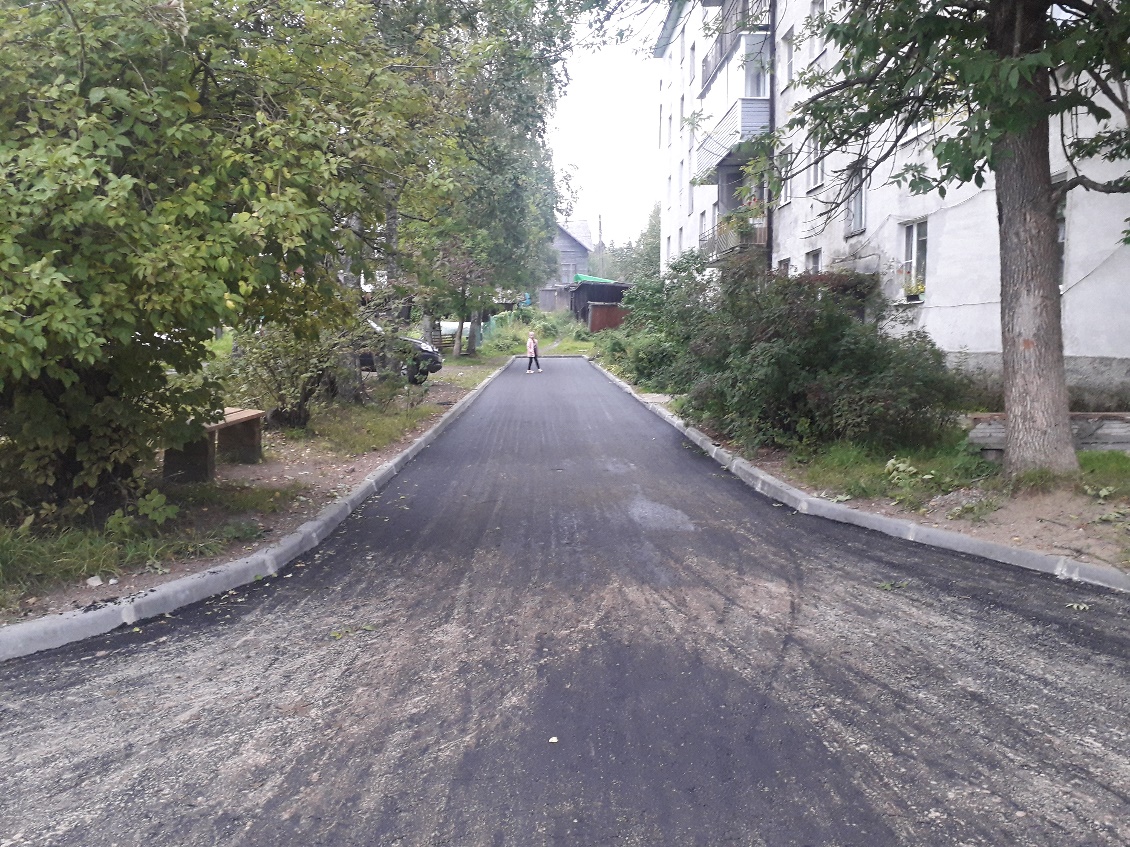 